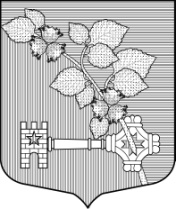 АДМИНИСТРАЦИЯВИЛЛОЗСКОГО ГОРОДСКОГО ПОСЕЛЕНИЯЛОМОНОСОВСКОГО РАЙОНАПОСТАНОВЛЕНИЕ № 688  «  30  »  декабря   2022 г.     					                    гп. Виллози «Об утверждении муниципальной  программы «Регулирование градостроительной деятельности муниципального образования Виллозское городское поселение Ломоносовского муниципального района Ленинградской области на 2023-2025 годы»Руководствуясь Федеральным законом от 06.12.2003 № 131-ФЗ «Об общих принципах организации местного самоуправления в Российской Федерации», в соответствии с положением об администрации муниципального образования Виллозское городское поселение Ломоносовского муниципального района Ленинградской области, постановлением местной администрации Виллозское сельское поселение Ломоносовского муниципального района Ленинградской области от 14.10.2014 года № 304 «Об утверждении порядка разработки, реализации и оценки эффективности муниципальных программ муниципального образования Виллозское сельское поселение муниципального образования Ломоносовский муниципальный район Ленинградской области»,ПОСТАНОВЛЯЮ:Утвердить муниципальную программу «Регулирование градостроительной деятельности муниципального образования Виллозское городское поселение Ломоносовского муниципального района Ленинградской области на 2023-2025годы» согласно приложению № 1 к настоящему постановлению.Настоящее постановление вступает в силу с 01 января 2023 года.Признать утратившим силу с 01 января 2022 года постановление администрации Виллозского городского поселения Постановлением № 606 от 30.12.2021 г. «Об утверждении муниципальной программы «Регулирование градостроительной деятельности муниципального образования Виллозское городское поселение Ломоносовского муниципального района Ленинградской области на 2022-2024 годы» (с последующими изменениями и дополнениями).4. Настоящее постановление подлежит опубликованию на официальном сайте в сети интернет муниципального образования Виллозское городское поселение по электронному адресу: www.villozi-adm.ru.5. Контроль за исполнением настоящего постановления возложить на главного специалиста отдела по ЖКХ, строительству и землепользованию Лютову Н.Н.Глава администрацииВиллозского городского поселения                                                                           С.В.Андреева Приложение № 1 к постановлению                      Муниципальная программа «Регулирование градостроительной деятельности муниципального образования Виллозское городское поселение Ломоносовского муниципального района Ленинградской области на 2023-2025 годы»  ПАСПОРТ муниципальной  программы «Регулирование градостроительной деятельности» муниципального образования Виллозское городское поселение Ломоносовского муниципального района Ленинградской области на 2023-2025 годы»1.  ОБЩАЯ ХАРАКТЕРИСТИКА, ОСНОВНЫЕ ПРОБЛЕМЫ И ПРОГНОЗ РАЗВИТИЯ СФЕРЫ РЕАЛИЗАЦИИ МУНИЦИПАЛЬНОЙ ПРОГРАММЫМуниципальная программа «Регулирование градостроительной деятельности» муниципального образования Виллозское городское поселение Ломоносовского муниципального района Ленинградской области на 2023-2025 годы» разработана во исполнение Указа Президента Российской Федерации от 21.07.2020 N 474 "О национальных целях развития Российской Федерации на период до 2030 года".Развитие муниципального образования Виллозское городское поселение невозможно без грамотного и эффективного управления градостроительной деятельностью в области территориального планирования, архитектуры и градостроительства.Реализация полномочий органов местного самоуправления в сфере градостроительной деятельности на территории муниципального образования Виллозское городское поселение возможна в рамках общего объема финансирования деятельности отдела по ЖКХ, строительству и землепользованию администрации Виллозского городского поселения Ломоносовского района либо в рамках целевого финансирования. Анализ возможных вариантов решения поставленных задач показал необходимость использования программно-целевого метода, являющегося одним из современных инструментов стратегического планирования.Реализация мероприятий муниципальной программы направлена на обеспечение устойчивого развития муниципального образования Виллозское городское поселение на основе территориального планирования и градостроительного зонирования.Главным принципом, на основе которого разработана муниципальная  программа, является рациональное и эффективное использование территории поселения, управление градостроительной деятельностью в области территориального планирования, архитектуры и градостроительства с целью комплексного развития всей территории муниципального образования, как самодостаточной территории, контроль и регулирование соблюдения юридическими лицами, индивидуальными предпринимателями, гражданами муниципального образования Виллозское городское поселение требований градостроительного и земельного законодательства.Проблема развития градостроительной деятельности на территории муниципального образования носит комплексный характер.Программно-целевой метод позволяет сконцентрировать в рамках муниципальной программы имеющиеся ресурсы на решение ключевых проблем в сфере градостроительства, обеспечить сбалансированность и последовательность решения стоящих задач.2. ПРИОРИТЕТЫ И ЦЕЛИ В СФЕРЕ РЕАЛИЗАЦИИ ПРОГРАММЫОсновные цели Программы:Формирование комфортной среды проживания жителей муниципального образования Виллозское городское поселение Ломоносовского муниципального района Ленинградской области, создание условий устойчивого градостроительного и социально-экономического развития поселения, развитие градостроительной деятельности в области территориального планирования, архитектуры и градостроительства с целью комплексного развития всей территории муниципального образования как самодостаточной территории.Реализация программы позволит:- обеспечить гармоничное развитие каждого населенного пункта поселения, поддержание единого высокого стандарта качества среды проживания во всех населенных пунктах поселения;- обеспечить развитие инженерной, транспортной и социальной инфраструктур;- обеспечить учет интересов граждан муниципального образования Виллозское городское поселение и их объединений;- сократить количество нарушений юридическими лицами, индивидуальными предпринимателями, гражданами поселения требований градостроительного законодательства.Основные задачи Программы:- подготовка документов территориального планирования, документации по планировке территории;- проведение кадастровых работ и оценочных работ по земельным участкам не разграниченной государственной или муниципальной собственности;- проведение изысканий и проектирования;- подготовка градостроительных планов;- проведение муниципального земельного контроля;- обеспечение реализации прав граждан и юридических лиц на земельные участки под существующими объектами.Мероприятия Программы являются продолжением мероприятий, ранее реализованных в рамках основной деятельности администрации Виллозского городского поселения, направленных на решение задач и полномочий в области градостроительной деятельности муниципального образования Виллозское городское поселение, и земельных отношений.Мероприятия по реализации Программы:- внесение изменений в генеральный план; - подготовка документации по планировке территории;-  внесение в ЕГРН сведений о территориальных зонах;- выполнение инженерных изысканий (геодезических, экологических, археологических), предпроектных работ, включая историко-культурную экспертизу; - проектирование, включая экспертизу, объектов капитального строительства для муниципальных нужд, в том числе социальных объектов;- проектирование транспортной и инженерной инфраструктуры;- подготовка, регистрация градостроительных планов земельных участков для размещения объектов капитального строительства;- постановка границ населенных пунктов на кадастровый учет;- геодезические работы при проведении муниципального земельного контроля;- кадастровые работы (в том числе, постановка на учет границ земельных участков под МКД, земельных участков для дальнейшего предоставления в аренду и др.);- работы по оценке земельных участков, объектов.План реализации Программы, с перечнем мероприятий, направлениям финансового обеспечения приведён в приложении 1 к настоящей муниципальной программе.В целях реализации Программы и с учетом принятия федеральных, областных, муниципальных правовых актов администрацией Виллозского городского поселения могут разрабатываться и приниматься муниципальные правовые акты, необходимые для осуществления мероприятий Программы.Показателями результативности по задачам Программы являются:а) увеличение доли границ территориальных зон, населенных пунктов, внесенных в ЕГРН;б) увеличение доли земельных участков, имеющих установленные границы и зарегистрированное право в законном порядке; в) уменьшение сроков подготовки и регистрации ГПЗУ.Оценка эффективности реализации Программы производится путем сравнения фактически достигнутых показателей за соответствующий год с утвержденными на год значениями целевых показателей.Бюджетная эффективность (Бэ) Программы определяется как соотношение фактического использования средств на реализацию Программы к утвержденному плану:Бэ= фактическое использование средств x 100%               утвержденный план финансирования                                                                                                                                                                                                                                    Оценка эффективности Программы осуществляется в целях достижения оптимального соотношения связанных с ее реализацией затрат и достигаемых в ходе реализации мероприятий.Приложение 1 к муниципальной программе «Регулирование градостроительной деятельности» муниципального образования Виллозское городское поселение Ломоносовского муниципального района Ленинградской области на 2023-2025 годы».ПЛАН РЕАЛИЗАЦИИ ПРОГРАММЫ на 2023-2025 ГОДЫтыс.руб. Сроки реализации муниципальной программы2023 – 2025 годыОтветственный исполнитель муниципальной программыАдминистрация Виллозского городского поселения Ломоносовского района Соисполнители муниципальной программыАдминистрация Виллозского городского поселения Ломоносовского районаУчастники муниципальной программыАдминистрация Виллозского городского поселения Ломоносовского района Цель муниципальной программыФормирование комфортной среды проживания жителей муниципального образования Виллозское городское поселение Ломоносовского муниципального района Ленинградской области, создание условий устойчивого градостроительного и социально-экономического развития поселения, развитие градостроительной деятельности в области территориального планирования, архитектуры и градостроительства с целью комплексного развития всей территории муниципального образования как самодостаточной территорииЗадачи муниципальной программы- Актуализация (внесение изменений) в действующие документы территориального планирования поселения в соответствии с изменениями градостроительного законодательства, разработка проектов планировки и проектов межевания территории, включая линейные объекты, в том числе для муниципальных нужд;- Выполнение подготовительных мероприятий для проектирования и строительства объектов капитального строительства для муниципальных нужд, в том числе социальных объектов- Обеспечение, сопровождение предпроектных работ, проектирования, включая экспертизу, объектов капитального строительства для муниципальных нужд, в том числе социальных объектов;- Обеспечение, сопровождение строительства строящихся объектов капитального строительства для муниципальных нужд;- Подготовка и выдача документов для осуществления строительства и иной градостроительной деятельности граждан и юридических лиц на территории МО Виллозское городское поселение;-  Вовлечение земельных участков в гражданский оборот (процедуры формирования земельных участков, оценке земельных участков);-Осуществление мероприятий по присвоению (аннулированию) адресов объектам недвижимости на территории муниципального образования Виллозское городское поселение Ломоносовского муниципального района Ленинградской области;- Осуществление муниципального земельного контроля;- Внесение сведений в информационные системы ФГИС ТП, ФИАС, ФГИС ЕРКНМ.Ожидаемые (конечные) результаты реализации муниципальной программыобеспечение устойчивого развития территорий муниципального образования Виллозское городское поселение Ломоносовского муниципального района Ленинградской области;- обеспечение гармоничного развития каждого населенного пункта поселения;- поддержание единого высокого стандарта качества среды проживания во всех населенных пунктах поселения;- обеспечение развития инженерной, транспортной и социальной инфраструктур;- обеспечение учета интересов граждан муниципального образования Виллозское городское поселение и их объединений.Подпрограммы муниципальной программыОтсутствуютПроекты, реализуемые в рамках муниципальной программыРеализация проектов не предусмотренаФинансовое обеспечение муниципальной программы - всего, в том числе по годам реализацииОбщий объем финансирования муниципальной программы составляет 9000,0 тыс. рублей, в том числе:2023  год -  2900,0 тыс. рублей;2024 год – 3300,0 тыс. рублей;2025 год – 2800,0 тыс. рублей.Размер налоговых расходов, направленных на достижение цели муниципальной программы, - всего, в том числе по годам реализацииНалоговые расходы не предусмотреныНаименование муниципальной программы, подпрограммы, структурного элемента Ответственный исполнитель, соисполнитель, участникГоды реализацииОценка расходов (тыс. руб. в ценах соответствующих лет)Оценка расходов (тыс. руб. в ценах соответствующих лет)Оценка расходов (тыс. руб. в ценах соответствующих лет)Оценка расходов (тыс. руб. в ценах соответствующих лет)Оценка расходов (тыс. руб. в ценах соответствующих лет)Наименование муниципальной программы, подпрограммы, структурного элемента Ответственный исполнитель, соисполнитель, участникГоды реализациивсегофедеральный бюджетобластной бюджетместный бюджетпрочие источники12345678Муниципальная программа «Регулирование градостроительной деятельности» муниципального образования Виллозское городское поселение Ломоносовского муниципального района Ленинградской области на 2023-2025 годы»Администрация Виллозского городского поселения Ломоносовского района (далее – Администрация)20232900,02900,0Муниципальная программа «Регулирование градостроительной деятельности» муниципального образования Виллозское городское поселение Ломоносовского муниципального района Ленинградской области на 2023-2025 годы»Администрация Виллозского городского поселения Ломоносовского района (далее – Администрация)20243300,03300,0Муниципальная программа «Регулирование градостроительной деятельности» муниципального образования Виллозское городское поселение Ломоносовского муниципального района Ленинградской области на 2023-2025 годы»Администрация Виллозского городского поселения Ломоносовского района (далее – Администрация)20252800,02800,0Итого по муниципальной программе2023-20259000,09000,0Процессная частьПроцессная частьПроцессная частьПроцессная частьПроцессная частьПроцессная частьПроцессная частьПроцессная частьМероприятия по регулированию градостроительной деятельности в области территориального планирования и планировки территорииМероприятия по регулированию градостроительной деятельности в области территориального планирования и планировки территорииМероприятия по регулированию градостроительной деятельности в области территориального планирования и планировки территорииМероприятия по регулированию градостроительной деятельности в области территориального планирования и планировки территорииМероприятия по регулированию градостроительной деятельности в области территориального планирования и планировки территорииМероприятия по регулированию градостроительной деятельности в области территориального планирования и планировки территорииМероприятия по регулированию градостроительной деятельности в области территориального планирования и планировки территорииМероприятия по регулированию градостроительной деятельности в области территориального планирования и планировки территорииВнесение изменений в генеральный планАдминистрация20230,00,0Внесение изменений в генеральный планАдминистрация20240,00,0Внесение изменений в генеральный планАдминистрация20250,00,0Внесение изменений в генеральный планАдминистрация2023-20250,00,0Подготовка документации по планировке территорииАдминистрация2023700,0700,0Подготовка документации по планировке территорииАдминистрация2024700,0700,0Подготовка документации по планировке территорииАдминистрация2025100,0100,0Подготовка документации по планировке территорииАдминистрация2023-20251500,01500,0Внесение в ЕГРН сведений о территориальных зонахАдминистрация2023400,0400,0Внесение в ЕГРН сведений о территориальных зонахАдминистрация2024400,0400,0Внесение в ЕГРН сведений о территориальных зонахАдминистрация2025400,0400,0Внесение в ЕГРН сведений о территориальных зонахАдминистрация2023-20251200,01200,0Мероприятия по регулированию градостроительной деятельности в области архитектуры, строительства и землепользованияМероприятия по регулированию градостроительной деятельности в области архитектуры, строительства и землепользованияМероприятия по регулированию градостроительной деятельности в области архитектуры, строительства и землепользованияМероприятия по регулированию градостроительной деятельности в области архитектуры, строительства и землепользованияМероприятия по регулированию градостроительной деятельности в области архитектуры, строительства и землепользованияМероприятия по регулированию градостроительной деятельности в области архитектуры, строительства и землепользованияМероприятия по регулированию градостроительной деятельности в области архитектуры, строительства и землепользованияМероприятия по регулированию градостроительной деятельности в области архитектуры, строительства и землепользованияВыполнение инженерных изысканий (геодезических, экологических, археологических), предпроектных работ, включая историко-культурную экспертизуАдминистрация2023500,0500,0Выполнение инженерных изысканий (геодезических, экологических, археологических), предпроектных работ, включая историко-культурную экспертизуАдминистрация2024900,0900,0Выполнение инженерных изысканий (геодезических, экологических, археологических), предпроектных работ, включая историко-культурную экспертизуАдминистрация20251000,01000,0Выполнение инженерных изысканий (геодезических, экологических, археологических), предпроектных работ, включая историко-культурную экспертизуАдминистрация2023-20252400,02400,0Проектирование, включая экспертизу, объектов капитального строительства для муниципальных нужд, в том числе социальных объектовАдминистрация202300Проектирование, включая экспертизу, объектов капитального строительства для муниципальных нужд, в том числе социальных объектовАдминистрация202400Проектирование, включая экспертизу, объектов капитального строительства для муниципальных нужд, в том числе социальных объектовАдминистрация202500Проектирование, включая экспертизу, объектов капитального строительства для муниципальных нужд, в том числе социальных объектовАдминистрация2023-202500Проектирование транспортной и инженерной инфраструктурыАдминистрация20230,00,0Проектирование транспортной и инженерной инфраструктурыАдминистрация20240,00,0Проектирование транспортной и инженерной инфраструктурыАдминистрация20250,00,0Проектирование транспортной и инженерной инфраструктурыАдминистрация2023-20250,00,0Подготовка, регистрация градостроительных планов земельных участков для размещения объектов капитального строительстваАдминистрация2023200,0200,0Подготовка, регистрация градостроительных планов земельных участков для размещения объектов капитального строительстваАдминистрация2024100,0100,0Подготовка, регистрация градостроительных планов земельных участков для размещения объектов капитального строительстваАдминистрация2025100,0100,0Подготовка, регистрация градостроительных планов земельных участков для размещения объектов капитального строительстваАдминистрация2023-2025400,0400,0Постановка границ населенных пунктов на кадастровый учетАдминистрация2023200,0200,0Постановка границ населенных пунктов на кадастровый учетАдминистрация2024100,0100,0Постановка границ населенных пунктов на кадастровый учетАдминистрация2025100,0100,0Постановка границ населенных пунктов на кадастровый учетАдминистрация2023-2025400,0400,0Геодезические работы при проведении муниципального земельного контроляАдминистрация2023100,0100,0Геодезические работы при проведении муниципального земельного контроляАдминистрация2024100,0100,0Геодезические работы при проведении муниципального земельного контроляАдминистрация2025100,0100,0Геодезические работы при проведении муниципального земельного контроляАдминистрация2023-2025300,0300,0Кадастровые работы (в том числе, постановка на учет границ земельных участков под МКД, земельных участков для дальнейшего предоставления в аренду и др.)Администрация2023400,0400,0Кадастровые работы (в том числе, постановка на учет границ земельных участков под МКД, земельных участков для дальнейшего предоставления в аренду и др.)Администрация2024500,0500,0Кадастровые работы (в том числе, постановка на учет границ земельных участков под МКД, земельных участков для дальнейшего предоставления в аренду и др.)Администрация2025500,0500,0Кадастровые работы (в том числе, постановка на учет границ земельных участков под МКД, земельных участков для дальнейшего предоставления в аренду и др.)Администрация2023-20251400,01400,0Работы по оценке земельных участков, объектовАдминистрация2023400,0400,0Работы по оценке земельных участков, объектовАдминистрация2024500,0500,0Работы по оценке земельных участков, объектовАдминистрация2025500,0500,0Работы по оценке земельных участков, объектовАдминистрация2023-20251400,01400,0